	1. KUŽELKÁŘSKÁ LIGA DOROSTU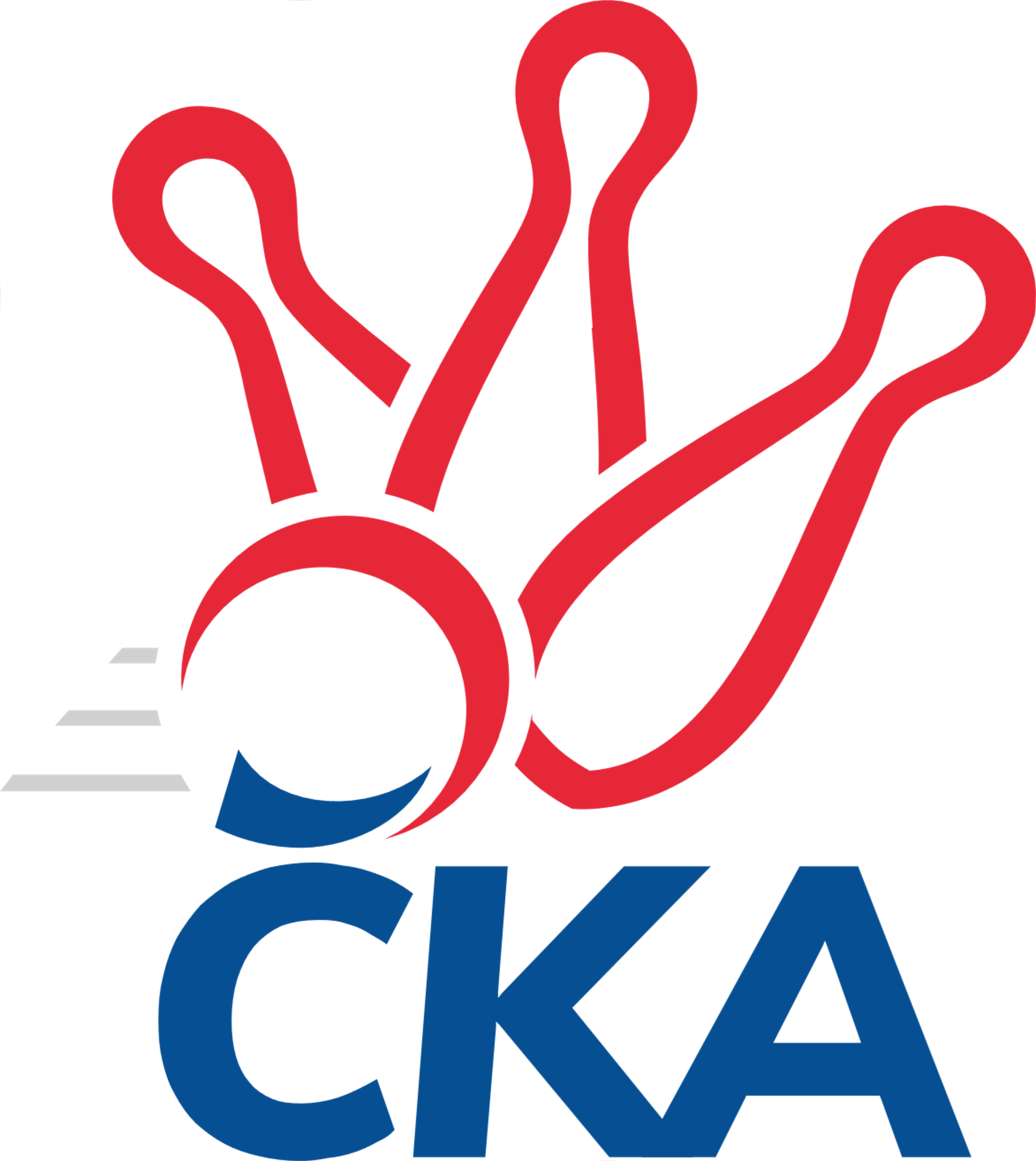 Č. 6Ročník 2021/2022	21.11.2021Nejlepšího výkonu v tomto kole: 1532 dosáhlo družstvo: TJ Teplice Letná1.KLD A 2021/2022Výsledky 6. kolaSouhrnný přehled výsledků:TJ VTŽ Chomutov	- TJ Slavoj Plzeň	2:0	1525:1422		21.11.Kuželky Aš	- TJ Sokol Duchcov	0:2	1462:1523		21.11.TJ Teplice Letná	- Kuželky Jiskra Hazlov 	2:0	1532:1450		21.11.Tabulka družstev:	1.	TJ Sokol Duchcov	5	5	0	0	10 : 0 	 	 1560	10	2.	Kuželky Jiskra Hazlov	6	4	0	2	8 : 4 	 	 1549	8	3.	TJ VTŽ Chomutov	6	4	0	2	8 : 4 	 	 1451	8	4.	TJ Teplice Letná	5	3	0	2	6 : 4 	 	 1504	6	5.	Kuželky Aš	6	1	0	5	2 : 10 	 	 1514	2	6.	TJ Slavoj Plzeň	6	0	0	6	0 : 12 	 	 1301	0Podrobné výsledky kola:	 TJ VTŽ Chomutov	1525	2:0	1422	TJ Slavoj Plzeň	Kryštof Turek	114 	 144 	 132 	121	511 	  	 420 	 75	117 	 118	110	Martin Milota	Monika Radová	121 	 105 	 113 	120	459 	  	 480 	 109	123 	 135	113	Jáchym Kaas	Leona Radová	120 	 138 	 136 	115	509 	  	 384 	 92	100 	 107	85	Šimon Kratochvíl	Jakub Rada	113 	 122 	 121 	149	505 	  	 522 	 130	134 	 132	126	Michal Drugdarozhodčí: Rudolf TesaříkNejlepší výkon utkání: 522 - Michal Drugda	 Kuželky Aš	1462	0:2	1523	TJ Sokol Duchcov	Štěpán Blecha	125 	 119 	 113 	107	464 	  	 510 	 121	133 	 120	136	Nela Šuterová	Vít Veselý	107 	 110 	 125 	141	483 	  	 471 	 118	108 	 119	126	Alice Tauerová	Dominik Kopčík	111 	 123 	 125 	117	476 	  	 494 	 120	129 	 128	117	Kateřina Holubová	Markéta Kopčíková	126 	 121 	 129 	127	503 	  	 519 	 127	146 	 127	119	David Horákrozhodčí: Ota MaršátNejlepší výkon utkání: 519 - David Horák	 TJ Teplice Letná	1532	2:0	1450	Kuželky Jiskra Hazlov 	Michal Horňák	120 	 116 	 134 	133	503 	  	 428 	 111	120 	 93	104	Vendula Suchánková	Vojtěch Filip	135 	 121 	 127 	119	502 	  	 518 	 124	123 	 138	133	Filip Střeska	Martin Lukeš	121 	 128 	 128 	129	506 	  	 504 	 140	129 	 121	114	Dominik Wittwar	Ondřej Šimsa	119 	 142 	 120 	142	523 	  	 448 	 93	107 	 126	122	rozhodčí: Eva StaňkováNejlepší výkon utkání: 523 - Ondřej ŠimsaPořadí jednotlivců:	jméno hráče	družstvo	celkem	plné	dorážka	chyby	poměr kuž.	Maximum	1.	David Horák	TJ Sokol Duchcov	535.89	363.3	172.6	5.8	3/3	(563)	2.	Dominik Wittwar	Kuželky Jiskra Hazlov 	530.42	352.3	178.1	5.3	4/4	(571)	3.	Nela Šuterová	TJ Sokol Duchcov	520.56	363.1	157.4	8.7	3/3	(570)	4.	Markéta Kopčíková	Kuželky Aš	514.56	354.6	160.0	8.1	3/4	(561)	5.	Milan Fanta	Kuželky Jiskra Hazlov 	513.92	353.7	160.3	8.4	4/4	(558)	6.	Filip Střeska	Kuželky Jiskra Hazlov 	509.67	346.1	163.6	9.7	4/4	(563)	7.	Vojtěch Filip	TJ Teplice Letná	507.13	359.8	147.4	9.8	4/4	(531)	8.	Ondřej Šimsa	TJ Teplice Letná	504.63	351.4	153.3	8.9	4/4	(532)	9.	Vít Veselý	Kuželky Aš	502.63	348.3	154.4	7.5	4/4	(528)	10.	Leona Radová	TJ VTŽ Chomutov	497.75	332.3	165.4	8.0	4/4	(520)	11.	Kateřina Holubová	TJ Sokol Duchcov	496.00	347.5	148.5	14.2	3/3	(556)	12.	Dominik Kopčík	Kuželky Aš	490.00	346.9	143.1	9.5	4/4	(508)	13.	Michal Horňák	TJ Teplice Letná	488.63	335.4	153.3	10.8	4/4	(512)	14.	Radek Duhai	Kuželky Aš	486.00	343.0	143.0	11.5	4/4	(500)	15.	Alice Tauerová	TJ Sokol Duchcov	481.78	338.8	143.0	10.0	3/3	(523)	16.	Monika Radová	TJ VTŽ Chomutov	478.25	337.8	140.4	10.8	4/4	(523)	17.	Michal Drugda	TJ Slavoj Plzeň	476.67	317.3	159.3	11.3	3/4	(522)	18.	Jakub Rada	TJ VTŽ Chomutov	465.33	328.0	137.3	11.8	4/4	(505)	19.	Jáchym Kaas	TJ Slavoj Plzeň	453.25	319.8	133.5	12.3	4/4	(480)	20.	Martin Milota	TJ Slavoj Plzeň	411.50	292.3	119.3	20.5	4/4	(459)	21.	Šimon Kratochvíl	TJ Slavoj Plzeň	400.00	292.0	108.0	18.3	3/4	(441)		Martin Lukeš	TJ Teplice Letná	504.50	358.5	146.0	11.5	2/4	(506)		Štěpán Drofa	Kuželky Aš	500.00	352.0	148.0	12.0	2/4	(543)		Kryštof Turek	TJ VTŽ Chomutov	497.00	356.8	140.3	8.5	2/4	(527)		Tomáš Rabas	TJ Teplice Letná	478.50	327.5	151.0	12.0	2/4	(489)		Štěpán Blecha	Kuželky Aš	464.00	328.0	136.0	16.0	1/4	(464)		Vendula Suchánková	Kuželky Jiskra Hazlov 	428.00	305.5	122.5	18.5	2/4	(428)		Tereza Harazinová	Kuželky Jiskra Hazlov 	414.25	306.8	107.5	20.0	2/4	(446)		Nikola Stehlíková	Kuželky Aš	408.00	290.0	118.0	23.0	1/4	(408)		Tadeáš Vambera	TJ Slavoj Plzeň	407.83	299.3	108.5	23.0	2/4	(417)		Matyáš Vambera	TJ Slavoj Plzeň	303.25	233.0	70.3	38.8	2/4	(324)Sportovně technické informace:Starty náhradníků:registrační číslo	jméno a příjmení 	datum startu 	družstvo	číslo startu
Hráči dopsaní na soupisku:registrační číslo	jméno a příjmení 	datum startu 	družstvo	Program dalšího kola:23.1.2022	ne	10:00	TJ Teplice Letná - TJ VTŽ Chomutov	23.1.2022	ne	10:00	TJ Sokol Duchcov - TJ Slavoj Plzeň	23.1.2022	ne	11:00	Kuželky Jiskra Hazlov  - Kuželky Aš	Nejlepší šestka kola - absolutněNejlepší šestka kola - absolutněNejlepší šestka kola - absolutněNejlepší šestka kola - absolutněNejlepší šestka kola - dle průměru kuželenNejlepší šestka kola - dle průměru kuželenNejlepší šestka kola - dle průměru kuželenNejlepší šestka kola - dle průměru kuželenNejlepší šestka kola - dle průměru kuželenPočetJménoNázev týmuVýkonPočetJménoNázev týmuPrůměr (%)Výkon2xOndřej ŠimsaTeplice5235xDavid HorákDuchcov 108.985191xMichal DrugdaSlavoj Plzeň5221xMichal DrugdaSlavoj Plzeň107.85225xDavid HorákDuchcov 5194xNela ŠuterováDuchcov 107.095103xFilip StřeskaHazlov 5184xOndřej ŠimsaTeplice106.115232xKryštof TurekChomutov5114xMarkéta KopčíkováAš105.625033xNela ŠuterováDuchcov 5102xKryštof TurekChomutov105.53511